Position: Optometrist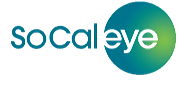 DOL Status: ExemptReports to: Practice AdministratorPurpose: Diagnose, manage, and treat conditions and diseases of the human eye and visual system. Examine eyes and visual system, diagnose problems or impairments, prescribe corrective lenses, and provide treatment. Job Duties and Responsibilities:Examines eyes, using observation, instruments and pharmaceutical agents, to determine visual acuity and perception, focus and coordination and to diagnose diseases and other abnormalities such as glaucoma or color blindnessPrescribes eyeglasses; fits and adjusts contact lenses and other vision aidsAnalyzes test results and develops a treatment planPrescribes medications to treat eye diseases within the scope of the optometrist licenseInserts punctal plus and applies bandage contact lensesDetermines candidacy and appropriate refractive error correction during pre-operative exams for refractive laser surgery (LASIK, PRK, etc.).Provides appropriate post-operative care including but not limited to cataract surgery, LASIK, PRK, pterygium excision, etc.Consults with and refers patients to ophthalmologist or other health care practitioner if additional medical treatment is determined necessaryPrescribes therapeutic procedures to correct or conserve visionNotifies the on-duty Ophthalmologist of any uncommon ophthalmic/systemic conditions Educates and counsels patients on contact lens care, visual hygiene, lighting arrangements and safety factorsRotating Saturdays requiredFollows applicable policies and procedures and takes precautions to establish a safe work environmentMaintains strict patient protocols in accordance with practice policies/ HIPAA requirementsMaintains a high level of professionalism with patients and works to establish a positive rapportPerforms other duties as assignedRequirements:Education: Doctor or OptometryExperience: 1-3 years of Optometry experience requiredLanguage: Ability to read, write, and communicate in English; Bilingual in Spanish, a plusLicense/Certification: Valid California Optometrist license without restrictionsAbility to travel between two offices – Lakewood and Los Alamitos – and to work overtime, as neededWork is performed in a clinical setting. Ability to stand or walk for extended periods of time with bending, stooping, squatting, sitting, twisting, and reach. Occasional lifting of up to 15lbs. 